Содержание1. Постановление администрации сельского поселения Светлодольск муниципального района Сергиевский Самарской области №3 от «21» января 2022 года «О внесении изменений в Перечень главных администраторов доходов бюджета сельского поселения Светлодольск муниципального района Сергиевский Самарской области на 2022 год и плановый период 2023 и 2024 годов»………………………………………32. Постановление администрации сельского поселения Светлодольск муниципального района Сергиевский Самарской области №4 от «21» января 2022 года «О признании утратившим силу Постановления  Администрации сельского поселения Светлодольск муниципального района Сергиевский Самарской области № 29а от 15 июля 2019 года «О подготовке проекта планировки территории и проекта межевания территории объекта «Для подготовки документации по планировке территории проекта планировки и проекта межевания территории и образованию  85 (восьмидесяти пяти) земельных участков в квартале жилой застройки с размещением объектов индивидуального жилищного строительства в границах п. Светлодольск муниципального района Сергиевский Самарской области» в границах сельского поселения Светлодольск муниципального района Сергиевский Самарской области»»……………………………………………………………….…………………………33. Постановление администрации сельского поселения Светлодольск муниципального района Сергиевский Самарской области №2 от «21» января 2022 года «Об утверждении проекта межевания территории объекта: «Проект межевания территории в границах территориальной зоны «Ж2 Зона застройки малоэтажными жилыми домами» застроенная многоквартирными домами № 2, № 4 по улице Гагарина в посёлке Светлодольск сельского поселения Светлодольск муниципального района Сергиевский Самарской области» в границах  сельского поселения Светлодольск муниципального района Сергиевский Самарской области»……………………………………………………………….……………34. ПРОЕКТ МЕЖЕВАНИЯ ТЕРРИТОРИИ «Проект межевания территории в границах территориальной зоны «Ж2 Зона застройки малоэтажными жилыми домами» застроенной многоквартирными домами № 2, № 4 по улице Гагарина в посёлке Светлодольск сельского поселения Светлодольск муниципального района Сергиевский Самарской области» в границах сельского поселения Светлодольск муниципального района Сергиевский Самарской области»…………………………………………………………………………………………..35. Постановление администрации сельского поселения Черновка муниципального района Сергиевский Самарской области №4 от «21» января 2022 года «Об утверждении проекта межевания территории объекта: «Проект межевания территории в границах территориальной зоны «Ж2 Зона застройки малоэтажными жилыми домами» застроенная многоквартирными домами  № 1, № 3, № 7, № 8, № 9 по улице Новостроевская в селе Черновка сельского поселения Черновка муниципального района Сергиевский Самарской области» в границах  сельского поселения Черновка муниципального района Сергиевский Самарской области»……………………………………………………………….……56. ПРОЕКТ МЕЖЕВАНИЯ ТЕРРИТОРИИ «Проект межевания территории в границах территориальной зоны «Ж2 Зона застройки малоэтажными жилыми домами» застроенной многоквартирными домами № 1, № 3, № 7, № 8, № 9 по улице Новостроевская в селе Черновка сельского поселения Черновка муниципального района Сергиевский Самарской области» в границах сельского поселения Черновка муниципального района Сергиевский Самарской области»………………………………………………………………………………………….57. ИНФОРМАЦИОННОЕ СООБЩЕНИЕ О ПРОВЕДЕНИИ АУКЦИОНА……………………………………………………………………..9Администрация сельского поселения Светлодольск муниципального района СергиевскийСамарской областиПОСТАНОВЛЕНИЕ«21» января 2022 г.                                                                                                                                                                                                          №3О внесении изменений в Перечень главных администраторов доходов бюджета сельского поселения Светлодольск муниципального района Сергиевский Самарской области на 2022 год и плановый период 2023 и 2024 годовВ соответствии со статьей 160.1, 160.2 Бюджетного кодекса Российской Федерации, администрация сельского поселения Светлодольск муниципального района СергиевскийПОСТАНОВЛЯЕТ:1.Внести в Перечень главных администраторов доходов бюджета (далее – перечень ГАДБ) сельского поселения Светлодольск муниципального района Сергиевский Самарской области на 2022 год и плановый период 2023 и 2024 годов (приложение №1)изменения, дополнив Перечень после строки: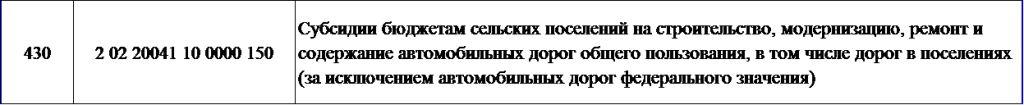 строками следующего содержания:2.Опубликовать настоящее постановление в газете «Сергиевский вестник» и разместить на официальном сайте муниципального района Сергиевский Самарской области  http://www.sergievsk.ru/.3.Настоящее постановление вступает в силу со дня его официального опубликования и применяется к правоотношениям, возникающим при составлении и исполнении бюджета сельского поселения Светлодольск муниципального района Сергиевский Самарской области, начиная с бюджета на 2022 год и плановый период 2023 и 2024 годов.4.Контроль за выполнением настоящего постановления оставляю за собой.Глава  сельского поселения Светлодольскмуниципального района Сергиевский                                                                             Н. В. АндрюхинАдминистрациясельского поселения Светлодольскмуниципального района СергиевскийСамарской областиПОСТАНОВЛЕНИЕ«21» января 2022 г.                                                                                                                                                                                                          №4О признании утратившим силу Постановления  Администрации сельского поселения Светлодольск муниципального района Сергиевский Самарской области № 29а от 15 июля 2019 года «О подготовке проекта планировки территории и проекта межевания территории объекта «Для подготовки документации по планировке территории проекта планировки и проекта межевания территории и образованию  85 (восьмидесяти пяти) земельных участков в квартале жилой застройки с размещением объектов индивидуального жилищного строительства в границах п. Светлодольск муниципального района Сергиевский Самарской области» в границах сельского поселения Светлодольск муниципального района Сергиевский Самарской области»Руководствуясь Градостроительным кодексом Российской Федерации, Федеральным законом от 06.10.2003 г. № 131-ФЗ «Об общих принципах организации местного самоуправления в Российской Федерации», Федеральным законом от 27.07.2010 г. № 210-ФЗ «Об организации предоставления государственных и муниципальных услуг», Администрация сельского поселения Светлодольск муниципального района Сергиевский Самарской областиПОСТАНОВЛЯЕТ:1. Признать утратившим силу Постановление Администрации сельского поселения Светлодольск муниципального района Сергиевский Самарской области № 29а от 15.07.2019 года «О подготовке проекта планировки территории и проекта межевания территории объекта «Для подготовки документации по планировке территории проекта планировки и проекта межевания территории и образованию  85 (восьмидесяти пяти) земельных участков в квартале жилой застройки с размещением объектов индивидуального жилищного строительства в границах п. Светлодольск муниципального района Сергиевский Самарской области» в границах сельского поселения Светлодольск муниципального района Сергиевский Самарской области».2. Опубликовать настоящее Постановление в газете «Сергиевский вестник» и разместить на сайте Администрации муниципального района Сергиевский по адресу: http://sergievsk.ru/ в информационно-телекоммуникационной сети Интернет.3.Настоящее Постановление вступает в силу со дня его официального опубликования.4.Контроль за выполнением настоящего Постановления оставляю за собой.Глава сельского поселения Светлодольскмуниципального района СергиевскийСамарской области                                                                              Н.В.АндрюхинАдминистрациясельского поселения Светлодольскмуниципального района СергиевскийСамарской областиПОСТАНОВЛЕНИЕ21.01.2022 г.                                                                                                                                                                                                                     №2Об утверждении проекта межевания территории объекта: «Проект межевания территории в границах территориальной зоны «Ж2 Зона застройки малоэтажными жилыми домами» застроенная многоквартирными домами № 2, № 4 по улице Гагарина в посёлке Светлодольск сельского поселения Светлодольск муниципального района Сергиевский Самарской области» в границах  сельского поселения Светлодольск муниципального района Сергиевский Самарской областиВ соответствии со статьями 41 – 43, 46 Градостроительного кодекса Российской Федерации, учитывая Протокол публичных слушаний по проекту межевания территории, находящейся в границах сельского поселения Светлодольск муниципального района Сергиевский Самарской области от 13.01.2022 г.; Заключение о результатах публичных слушаний по проекту межевания территории от 20.01.2022 г., руководствуясь Федеральным законом от 06.10.2003 г. № 131-ФЗ «Об общих принципах организации местного самоуправлении в РФ», Администрация сельского поселения Светлодольск муниципального района Сергиевский Самарской областиПОСТАНОВЛЯЕТ:1. Утвердить проект межевания территории объекта: «Проект межевания территории в границах территориальной зоны «Ж2 Зона застройки малоэтажными жилыми домами» застроенная многоквартирными домами № 2, № 4 по улице Гагарина в посёлке Светлодольск сельского поселения Светлодольск муниципального района Сергиевский Самарской области» в границах  сельского поселения Светлодольск муниципального района Сергиевский Самарской области.2. Опубликовать настоящее Постановление в газете «Сергиевский вестник» и разместить на сайте Администрации муниципального района Сергиевский по адресу: http://sergievsk.ru/ в информационно-телекоммуникационной сети Интернет.3. Настоящее Постановление вступает в силу со дня его официального опубликования.4. Контроль за выполнением настоящего Постановления оставляю за собой.Глава сельского поселения Светлодольскмуниципального района Сергиевский                                              Н.В.АндрюхинОснование: муниципальный контракт от 29.10.2021 № 107/2021; постановление Администрации сельского поселения Светлодольск муниципального района Сергиевский Самарской области от 25.11.2021 № 64 «О подготовке проекта межевания территории объекта: «Проект межевания территории в границах территориальной зоны «Ж2 Зона застройки малоэтажными жилыми домами» застроенная многоквартирными домами № 2, № 4 по улице Гагарина в посёлке Светлодольск сельского поселения Светлодольск муниципального района Сергиевский Самарской области» в границах сельского поселения Светлодольск муниципального района Сергиевский Самарской области»Заказчик: Администрация сельского поселения Светлодольск муниципального района Сергиевский Самарской области (ОГРН 1056381016405)Исполнитель: ООО «ТЕХНО-ПЛАН» (ОГРН 1146316009201)ПРОЕКТ МЕЖЕВАНИЯ ТЕРРИТОРИИ«Проект межевания территории в границах территориальной зоны «Ж2 Зона застройки малоэтажными жилыми домами» застроенной многоквартирными домами № 2, № 4 по улице Гагарина в посёлке Светлодольск сельского поселения Светлодольск муниципального района Сергиевский Самарской области» в границах сельского поселения Светлодольск муниципального района Сергиевский Самарской области»Самара 2021СОСТАВ1. Основная часть:- текстовая часть;- чертежи.2. Материалы по обоснованию:- исходные данные;- чертежи;- список использованных нормативных правовых актов. ТЕКСТОВАЯ ЧАСТЬСОДЕРЖАНИЕ1. Пояснительная записка;  2. Перечень и сведения о площади образуемых земельных участков, возможные способы образования земельных участков; 3. Сведения о границах территории, в отношении которой утверждён проект межевания, содержащие перечень координат характерных точек этих границ в системе координат МСК-63.1. Пояснительная запискаНастоящий проект межевания территории (далее – ПМТ) подготовлен в рамках муниципального контракта от 29.10.2021 № 107/2021, на основании и во исполнение постановления Администрации сельского поселения Светлодольск муниципального района Сергиевский Самарской области от 25.11.2021 № 64 «О подготовке проекта межевания территории объекта: «Проект межевания территории в границах территориальной зоны «Ж2 Зона застройки малоэтажными жилыми домами» застроенная многоквартирными домами № 2, № 4 по улице Гагарина в посёлке Светлодольск сельского поселения Светлодольск муниципального района Сергиевский Самарской области» в границах сельского поселения Светлодольск муниципального района Сергиевский Самарской области», согласно подпункту 4 пункта 3 статьи 11.3 Земельного кодекса Российской Федерации, пункту 3 части 3 статьи 41 Градостроительного кодекса Российской Федерации, в целях образования земельных участков, застроенных:- многоквартирным домом с кадастровым номером 63:31:1010004:142 (далее – МКД с КН 63:31:1010004:142) и адресом: Российская Федерация, Самарская область, Сергиевский район, п. Светлодольск, ул. Гагарина, д. 2;- многоквартирным домом с кадастровым номером 63:31:1010004:139 (далее – МКД с КН 63:31:1010004:139) и адресом: Российская Федерация, Самарская область, Сергиевский район, п. Светлодольск, ул. Гагарина, д. 4.ПМТ предусматривает образование и определяет местоположение границ:- земельного участка (далее – :ЗУ1) по адресу: Самарская область, Сергиевский район, сельское поселение Светлодольск, п. Светлодольск, ул. Гагарина, д. 2, с основным видом разрешённого использования (далее – ВРИ) «Малоэтажная многоквартирная жилая застройка» (код ВРИ 2.1.1 согласно классификатору видов разрешенного использования земельных участков, утверждённому приказом Росреестра от 10.11.2020 № П/0412 «Об утверждении классификатора видов разрешенного использования земельных участков»), застроенного МКД с КН 63:31:1010004:142;- земельного участка (далее – :ЗУ2) по адресу: Самарская область, Сергиевский район, сельское поселение Светлодольск, п. Светлодольск, ул. Гагарина, д. 4, с основным видом разрешённого использования (далее – ВРИ) «Малоэтажная многоквартирная жилая застройка» (код ВРИ 2.1.1 согласно классификатору видов разрешенного использования земельных участков, утверждённому приказом Росреестра от 10.11.2020 № П/0412 «Об утверждении классификатора видов разрешенного использования земельных участков»), застроенного МКД с КН 63:31:1010004:139.Площадь :ЗУ1 составляет 984 кв.м, из которых 577 кв.м занимает МКД с КН 63:31:1010004:142, а 407 кв.м занимают элементы озеленения и благоустройства, иные предназначенные для обслуживания, эксплуатации и благоустройства МКД с КН 63:31:1010004:142 и расположенные на :ЗУ1 объекты.Площадь :ЗУ2 составляет 1164 кв.м, из которых 573 кв.м занимает МКД с КН 63:31:1010004:139, а 591 кв.м занимают элементы озеленения и благоустройства, иные предназначенные для обслуживания, эксплуатации и благоустройства МКД с КН 63:31:1010004:139 и расположенные на :ЗУ2 объекты.2. Перечень и сведения о площади образуемых земельных участков3. Сведения о границах территории, в отношении которой утвержден проект межевания, содержащие перечень координат характерных точек этих границ в системе координат МСК-63ЧЕРТЕЖИ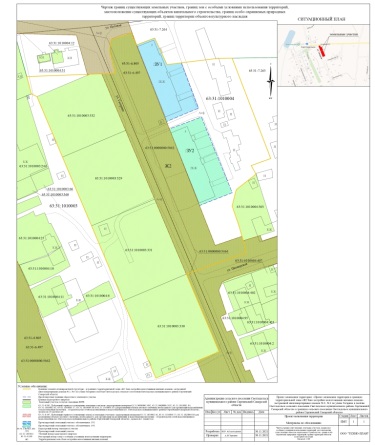 МАТЕРИАЛЫ ПО ОБОСНОВАНИЮИсходные данныеСписок использованных нормативных правовых актов1. Земельный кодекс Российской Федерации;2. Градостроительный кодекс Российской Федерации;3. Гражданский кодекс Российской Федерации;4. Жилищный кодекс Российской Федерации;5. Федеральный закон от 25.10.2001 № 137-ФЗ «О введении в действие Земельного кодекса Российской Федерации»;6. Федеральный закон от 13.07.2015 № 218-ФЗ «О государственной регистрации недвижимости»;7. Методические рекомендации по проведению работ по формированию земельных участков, на которых расположены многоквартирные дома, утверждённые приказом Минстроя России от 07.03.2019 № 153/пр;8. СП 59.13330.2016. «Свод правил. Доступность зданий и сооружений для маломобильных групп населения. Актуализированная редакция СНиП 35-01-2001», утверждённых приказом Минстроя России от 14.11.2016 № 798/пр;9. СП 42.13330.2016. «Свод правил. Градостроительство. Планировка и застройка городских и сельских поселений. Актуализированная редакция СНиП 2.07.01-89*», утверждённых приказом Минстроя России от 30.12.2016 № 1034/пр;10. Правила землепользования и застройки сельского поселения Светлодольск муниципального района Сергиевский Самарской области, утверждённые решением Собрания представителей сельского поселения Светлодольск муниципального района Сергиевский Самарской области от  27.12.2013 № 29 (в редакции решения Собрания представителей сельского поселения Светлодольск муниципального района Сергиевский Самарской области от 10.08.2021 № 23).Администрациясельского поселения Черновкамуниципального района СергиевскийСамарской областиПОСТАНОВЛЕНИЕ21.01.2022 г.                                                                                                                                                                                                                    №4Об утверждении проекта межевания территории объекта: «Проект межевания территории в границах территориальной зоны «Ж2 Зона застройки малоэтажными жилыми домами» застроенная многоквартирными домами  № 1, № 3, № 7, № 8, № 9 по улице Новостроевская в селе Черновка сельского поселения Черновка муниципального района Сергиевский Самарской области» в границах  сельского поселения Черновка муниципального района Сергиевский Самарской областиВ соответствии со статьями 41 – 43, 46 Градостроительного кодекса Российской Федерации, учитывая Протокол публичных слушаний по межевания территории, находящейся в границах сельского поселения Черновка муниципального района Сергиевский Самарской области от 13.01.2021 года; Заключение о результатах публичных слушаний по проекту межевания территории от 20.01.2022 г., руководствуясь Федеральным законом от 06.10.2003 г. № 131-ФЗ «Об общих принципах организации местного самоуправлении в РФ», Администрация сельского поселения Черновка муниципального района Сергиевский Самарской областиПОСТАНОВЛЯЕТ:1. Утвердить проект межевания территории объекта: «Проект межевания территории в границах территориальной зоны «Ж2 Зона застройки малоэтажными жилыми домами» застроенная многоквартирными домами  № 1, № 3, № 7, № 8, № 9 по улице Новостроевская в селе Черновка сельского поселения Черновка муниципального района Сергиевский Самарской области» в границах  сельского поселения Черновка муниципального района Сергиевский Самарской области.2. Опубликовать настоящее Постановление в газете «Сергиевский вестник» и разместить на сайте Администрации муниципального района Сергиевский по адресу: http://sergievsk.ru/ в информационно-телекоммуникационной сети Интернет.3. Настоящее Постановление вступает в силу со дня его официального опубликования.4. Контроль за выполнением настоящего Постановления оставляю за собой.Глава сельского поселения Черновкамуниципального района Сергиевский                                          К.Л.ГригорьевОснование: муниципальный контракт от 29.10.2021 № 41/2021; постановление Администрации сельского поселения Черновка муниципального района Сергиевский Самарской области от 25.11.2021 № 55 «О подготовке проекта межевания территории объекта: «Проект межевания территории в границах территориальной зоны «Ж2 Зона застройки малоэтажными жилыми домами» застроенная многоквартирными домами № 1, № 3, № 7, № 8, № 9 по улице Новостроевская в селе Черновка сельского поселения Черновка муниципального района Сергиевский Самарской области» в границах сельского поселения Черновка муниципального района Сергиевский Самарской области»Заказчик: Администрация сельского поселения Черновка муниципального района Сергиевский Самарской области (ОГРН 1056381016328)Исполнитель: ООО «ТЕХНО-ПЛАН» (ОГРН 1146316009201)ПРОЕКТ МЕЖЕВАНИЯ ТЕРРИТОРИИ«Проект межевания территории в границах территориальной зоны «Ж2 Зона застройки малоэтажными жилыми домами» застроенной многоквартирными домами № 1, № 3, № 7, № 8, № 9 по улице Новостроевская в селе Черновка сельского поселения Черновка муниципального района Сергиевский Самарской области» в границах сельского поселения Черновка муниципального района Сергиевский Самарской области»Самара 2021СОСТАВ1. Основная часть:- текстовая часть;- чертежи.2. Материалы по обоснованию:- исходные данные;- чертежи;- список использованных нормативных правовых актов. ТЕКСТОВАЯ ЧАСТЬСОДЕРЖАНИЕ1. Пояснительная записка;  2. Перечень и сведения о площади образуемых земельных участков, возможные способы образования земельных участков; 3. Сведения о границах территории, в отношении которой утверждён проект межевания, содержащие перечень координат характерных точек этих границ в системе координат МСК-63.1. Пояснительная запискаНастоящий проект межевания территории (далее – ПМТ) подготовлен в рамках муниципального контракта от 29.10.2021 № 41/2021, на основании и во исполнение постановления Администрации сельского поселения Черновка муниципального района Сергиевский Самарской области от 25.11.2021 № 55 «О подготовке проекта межевания территории объекта: «Проект межевания территории в границах территориальной зоны «Ж2 Зона застройки малоэтажными жилыми домами» застроенная многоквартирными домами № 1, № 3, № 7, № 8, № 9 по улице Новостроевская в селе Черновка сельского поселения Черновка муниципального района Сергиевский Самарской области» в границах сельского поселения Черновка муниципального района Сергиевский Самарской области», согласно подпункту 4 пункта 3 статьи 11.3 Земельного кодекса Российской Федерации, пункту 3 части 3 статьи 41 Градостроительного кодекса Российской Федерации, в целях образования земельных участков, застроенных:- многоквартирным домом с кадастровым номером 63:31:1405011:184 (далее – МКД с КН 63:31:1405011:184) и адресом: Российская Федерация, Самарская область, муниципальный район Сергиевский, с. Черновка, ул. Новостроевская, д.1;- многоквартирным домом с кадастровым номером 63:31:1405011:187 (далее – МКД с КН 63:31:1405011:187) и адресом: Российская Федерация, Самарская область, муниципальный район Сергиевский, с.Черновка, ул. Новостроевская, д. 3;- многоквартирным домом с кадастровым номером 63:31:1405011:183 (далее – МКД с КН 63:31:1405011:183) и адресом: Российская Федерация, Самарская область, муниципальный район Сергиевский, с. Черновка, ул. Новостроевская, д. 7;- многоквартирным домом с кадастровым номером 63:31:1405011:182 (далее – МКД с КН 63:31:1405011:182) и адресом: Российская Федерация, Самарская область, муниципальный район Сергиевский, с. Черновка, ул. Новостроевская, д. 8;- многоквартирным домом с кадастровым номером 63:31:1405011:188 (далее – МКД с КН 63:31:1405011:188) и адресом: Российская Федерация, Самарская область, Сергиевский р-н, с.Черновка, ул.Новостроевская, д.9.ПМТ предусматривает образование и определяет местоположение границ:- земельного участка (далее – :ЗУ1) по адресу: Самарская область, Сергиевский район, сельское поселение Черновка, с. Черновка, ул. Новостроевская, д. 7, с основным видом разрешённого использования (далее – ВРИ) «Малоэтажная многоквартирная жилая застройка» (код ВРИ 2.1.1 согласно классификатору видов разрешенного использования земельных участков, утверждённому приказом Росреестра от 10.11.2020 № П/0412 «Об утверждении классификатора видов разрешенного использования земельных участков»), застроенного МКД с КН 63:31:1405011:183;- земельного участка (далее – :ЗУ2) по адресу: Самарская область, Сергиевский район, сельское поселение Черновка, с. Черновка, ул. Новостроевская, д. 8, с ВРИ «Малоэтажная многоквартирная жилая застройка» (код ВРИ 2.1.1 согласно классификатору видов разрешенного использования земельных участков, утверждённому приказом Росреестра от 10.11.2020 № П/0412 «Об утверждении классификатора видов разрешенного использования земельных участков»), застроенного МКД с КН 63:31:1405011:182;- земельного участка (далее – :ЗУ3) по адресу: Самарская область, Сергиевский район, сельское поселение Черновка, с. Черновка, ул. Новостроевская, д. 9, с ВРИ «Малоэтажная многоквартирная жилая застройка» (код ВРИ 2.1.1 согласно классификатору видов разрешенного использования земельных участков, утверждённому приказом Росреестра от 10.11.2020 № П/0412 «Об утверждении классификатора видов разрешенного использования земельных участков»), застроенного МКД с КН 63:31:1405011:188;- земельного участка (далее – :ЗУ4) по адресу: Самарская область, Сергиевский район, сельское поселение Черновка, с. Черновка, ул. Новостроевская, д. 3, с ВРИ «Малоэтажная многоквартирная жилая застройка» (код ВРИ 2.1.1 согласно классификатору видов разрешенного использования земельных участков, утверждённому приказом Росреестра от 10.11.2020 № П/0412 «Об утверждении классификатора видов разрешенного использования земельных участков»), застроенного МКД с КН 63:31:1405011:187;- земельного участка (далее – :ЗУ5) по адресу: Самарская область, Сергиевский район, сельское поселение Черновка, с. Черновка, ул. Новостроевская, д. 1, с ВРИ «Малоэтажная многоквартирная жилая застройка» (код ВРИ 2.1.1 согласно классификатору видов разрешенного использования земельных участков, утверждённому приказом Росреестра от 10.11.2020 № П/0412 «Об утверждении классификатора видов разрешенного использования земельных участков»), застроенного МКД с КН 63:31:1405011:184.Площадь :ЗУ1 составляет 2088 кв.м, из которых 436 кв.м занимает МКД с КН 63:31:1405011:183, а 1652 кв.м занимают элементы озеленения и благоустройства, иные предназначенные для обслуживания, эксплуатации и благоустройства МКД с КН 63:31:1405011:183 и расположенные на :ЗУ1 объекты.Площадь :ЗУ2 составляет 1836 кв.м, из которых 519 кв.м занимает МКД с КН 63:31:1405011:182, а 1317 кв.м занимают элементы озеленения и благоустройства, иные предназначенные для обслуживания, эксплуатации и благоустройства МКД с КН 63:31:1405011:182 и расположенные на :ЗУ2 объекты.Площадь :ЗУ3 составляет 1354 кв.м, из которых 511 кв.м занимает МКД с КН 63:31:1405011:188, а 843 кв.м занимают элементы озеленения и благоустройства, иные предназначенные для обслуживания, эксплуатации и благоустройства МКД с КН 63:31:1405011:188 и расположенные на :ЗУ3 объекты.Площадь :ЗУ4 составляет 2488 кв.м, из которых 659 кв.м занимает МКД с КН 63:31:1405011:187, а 1829 кв.м занимают элементы озеленения и благоустройства, иные предназначенные для обслуживания, эксплуатации и благоустройства МКД с КН 63:31:1405011:187 и расположенные на :ЗУ4 объекты.Площадь :ЗУ5 составляет 2343 кв.м, из которых 659 кв.м занимает МКД с КН 63:31:1405011:184, а 1684 кв.м занимают элементы озеленения и благоустройства, иные предназначенные для обслуживания, эксплуатации и благоустройства МКД с КН 63:31:1405011:184 и расположенные на :ЗУ5 объекты.2. Перечень и сведения о площади образуемых земельных участков3. Сведения о границах территории, в отношении которой утвержден проект межевания, содержащие перечень координат характерных точек этих границ в системе координат МСК-63ЧЕРТЕЖИ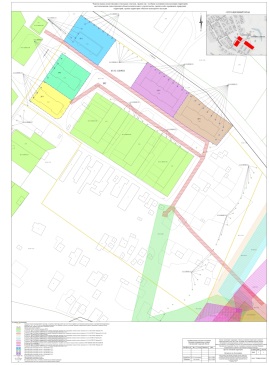 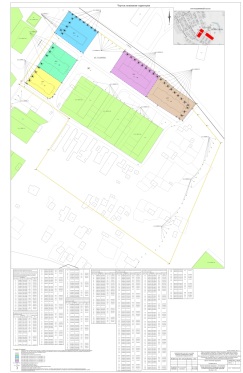 МАТЕРИАЛЫ ПО ОБОСНОВАНИЮИсходные данныеСписок использованных нормативных правовых актов1. Земельный кодекс Российской Федерации;2. Градостроительный кодекс Российской Федерации;3. Гражданский кодекс Российской Федерации;4. Жилищный кодекс Российской Федерации;5. Федеральный закон от 25.10.2001 № 137-ФЗ «О введении в действие Земельного кодекса Российской Федерации»;6. Федеральный закон от 13.07.2015 № 218-ФЗ «О государственной регистрации недвижимости»;7. Методические рекомендации по проведению работ по формированию земельных участков, на которых расположены многоквартирные дома, утверждённые приказом Минстроя России от 07.03.2019 № 153/пр;8. СП 59.13330.2016. «Свод правил. Доступность зданий и сооружений для маломобильных групп населения. Актуализированная редакция СНиП 35-01-2001», утверждённых приказом Минстроя России от 14.11.2016 № 798/пр;9. СП 42.13330.2016. «Свод правил. Градостроительство. Планировка и застройка городских и сельских поселений. Актуализированная редакция СНиП 2.07.01-89*», утверждённых приказом Минстроя России от 30.12.2016 № 1034/пр;10. Правила землепользования и застройки сельского поселения Черновка муниципального района Сергиевский Самарской области, утверждённые решением собрания представителей сельского поселения Черновка муниципального района Сергиевский Самарской области от  27.12.2013 № 29  (в редакции решения собрания представителей сельского поселения Черновка муниципального района Сергиевский Самарской области от 31.08.2021 № 28).ИНФОРМАЦИОННОЕ СООБЩЕНИЕ О ПРОВЕДЕНИИ АУКЦИОНАКомитет по управлению муниципальным имуществом муниципального района Сергиевский Самарской области, выступающий в качестве организатора аукционов, на основании Распоряжения Администрации муниципального района Сергиевский №16-р от 17.01.2022г. «О выставлении на аукцион на право заключения договора аренды земельного участка с видом разрешенного использования: малоэтажная многоквартирная жилая застройка» сообщает, что 21 февраля 2021 года в 09 часов 00 минут, по адресу: Самарская область, Сергиевский район, с. Сергиевск, ул. Ленина, д. 15А, каб. № 20 состоится аукцион, открытый по составу участников, на право заключения договора аренды земельного участка - Земельный участок, кадастровый номер 63:31:1101011:1538, площадь 1511 кв.м., категории земель - земли населенных пунктов, с разрешенным использованием: малоэтажная многоквартирная жилая застройка, расположенный по адресу: Самарская область, муниципальный район Сергиевский, сельское поселение Сургут, п. Сургут, улица Первомайская.Обременения: не зарегистрированы.Начальная цена предмета торгов: 67750,00 рублей в год. Шаг аукциона:  2032,50 рублей. Сумма задатка: 33875,00 рублей.Срок аренды - 10 летМаксимально и (или) минимально допустимые параметры разрешенного строительства объекта капитального строительства: Согласно Правил землепользования и застройки сельского поселения Сургут м.р. Сергиевский Самарской области утвержденных решением собрания представителей с.п. Сургут муниципального района Сергиевский Самарской области №29 от 27.12.2013г., предельные параметры разрешенного строительства объекта капитального строительства: соответствующих данному земельному участку, расположенному в территориальной зоне – Ж2, Минимальная площадь земельного участка для многоквартирной жилой застройки до трех этажей – 200 м., предельная высота зданий, строений, сооружений – 15 м., минимальный отступ от границ земельных участков до отдельно стоящих зданий – 3 м., максимальный процент застройки в границах земельного участка – 50%, минимальный отступ (бытовой разрыв) между зданиями многоквартирной жилой застройки – 10 м.Технические условия подключения объектов, к сетям инженерно-технического обеспечения проектируемых объектов в границах земельных участков.На основании сведений вх.№348/42 от 14.12.2021г. акционерного общества «Самарская сетевая компания» технологическое присоединение проектируемого объекта капитального строительства к сетям АО «Самарская сетевая компания» возможно. Технические условия на подключение к электрическим сетям будут выданы Заказчику строительства на основании договора технологического присоединения в соответствии с Постановлением Правительства РФ №861 от 27.12.2004г. после подачи заявки установленного образца на технологическое присоединение в адрес АО «Самарская сетевая компания».В соответствии с приказами:1. Министерства энергетики и жилищно-коммунального хозяйства Самарской области от 21.12.2010г. № 77 размер платы за технологическое присоединение к электрическим сетям территориальных сетевых организаций Самарской области для заявителей, подающих заявку на технологическое присоединение с присоединенной мощностью, не превышающей 15 кВт включительно (с учетом ранее присоединенной в данной точке присоединения мощности), при условии, что расстояние от границ участка заявителя до объектов электросетевого хозяйства необходимого заявителю класса напряжения сетевой организации, в которую подана заявка, составляет не более 300 метров в городах и поселках городского типа и не более 500 метров в сельской местности составляет 550 рублей, а также отсутствии технологического присоединения этого заявителя в данном муниципальном районе в течение 3 лет.2. Министерства энергетики и жилищно-коммунального хозяйства Самарской области от 28.12.2020г. №887 размер платы за технологическое присоединение к электрическим сетям АО «Самарская сетевая компания» для заявителей с присоединяемой мощностью более 15 кВт, и для заявителей, подающих заявку на технологическое присоединение энергопринимающих устройств максимальной присоединенной мощностью, не превышающей 15 кВт включительно (с учетом ранее присоединенной в данной точке присоединения мощности), в случае если расстояние от границ участка заявителя до объектов электросетевого хозяйства необходимого заявителю класса напряжения сетевой организации, в которую подана заявка, составляет более 300 метров в городах и поселках городского типа и более 500 метров в сельской местности, взимается в соответствии с утвержденными стандартизированными тарифными ставками, ставками за единицу максимальной мощности.На основании сведений общества с ограниченной ответственностью «Сервисная Коммунальная Компания»1. Присоединение произвести к существующему ПВХ водопроводу Ǿ 160 мм в существующем колодце по ул. Первомайской при помощи соединения типа «Сиделка» (ГОСТ 12.3.003-75, 52134-2003).2. Разработать в специализированной организации и согласовать с ООО «Сервисная Коммунальная Компания» проект на подключение к сетям водоснабжения.3.  В месте врезки установить запорную арматуру (ГОСТ 26304-84).4. Трубопровод на здание выполнить из сертифицированного материала, трубой ПВХ на глубине 2,2 м (ГОСТ 18599-2001).5. В месте прохода через дорогу трубопровод проложить в стальном футляре (ГОСТ 23469.2-79). Проход через дорогу осуществить методом прокола.6. Земляные работы производить в соответствии с «Ордером на право производства земляных работ».7. Предельная свободная мощность водопровода 0,8 м.куб в час, при скорости потока воды 1,2 м/с и внутреннем диаметре трубопровода не более 20 мм.8.  После производства земляных работ выполнить планировку места прокладки водопровода.9.  Приемку выполненных работ производит ООО «Сервисная Коммунальная Компания» по письменному запросу.10. Заключить с ООО «Сервисная Коммунальная Компания» договор на отпуск воды.11. Срок действия технических условий – 3 года.12. Врезку в существующий водопровод производят специалисты ООО «СКК» после выполнения пунктов 1-11 настоящих технических условий.В соответствии с письмом Общества с ограниченной ответственностью «Средневолжская газовая компания» техническая возможность присоединения к сети газораспределения объектов капитального строительства имеется.Кроме того, сообщаем запрашиваемую информацию, а именно:1. максимальная нагрузка (часовой расход газа) – 15 м3/час;2. сроки подключения (технологического присоединения) в соответствии со ст. 85 п. Б правил о подключении (технологического присоединения) объектов капитального строительства к сетям газораспределения, утвержденными постановлением Правительства РФ от 30.12.2013 г. №1314;3. срок действия технических условий, выдаваемых на основании запроса о предоставлении технических условий в соответствии технических условий, в соответствии с ст. 29 правил о подключении (технологического присоединения) объектов капитального строительства к сетям газораспределения, утвержденными постановлением Правительства РФ от 30.12.2013 г. №1314 – составляет 70 рабочих дней.Для получения технических условий на подключение к газораспределительной сети объектов капитального строительства, правообладателю необходимо обратиться в ООО «СВГК» (газораспределительная организация) в соответствии с правилами о подключении (технологического присоединения) объектов капитального строительства к сетям газораспределения, утвержденными постановлением Правительства Российской Федерации от 30.12.2013 г. №1314 со следующими документами:1. Запрос на получение технических условий на подключение (технологического присоединения) объекта капитального строительства к газораспределительной сети ООО «СВГК»;2. Копия документа, подтверждающего право собственности или иное предусмотренное законом основание на объект капитального строительства и (или) земельный участок, на котором расположены (будут располагаться) объекты капитального строительства заявителя;3. Расчет планируемого максимального часового расхода газа (не требуется в случае планируемого максимального часового расхода газа не более 5 м.куб);4. Ситуационный план расположения земельного участка с привязкой к территории населенного пункта и с описанием поворотных точек границ (координат X и Y) земельного участка.Заявки на участие в аукционе принимаются ежедневно в рабочие дни с 24 января 2022 г. по 15 февраля 2022 г. (выходные дни: суббота, воскресенье) с 10 ч. 00 мин.  до 16 ч. 00 мин. (перерыв с 12 ч. 00 мин. до 13 ч. 00 мин. в отделе приватизации и торгов Комитета по управлению муниципальным имуществом муниципального района Сергиевский, по адресу: Самарская область, Сергиевский район, с. Сергиевск, ул. Ленина, д. 15А, кабинет № 10 (тел. 8-84655-221-91).Дата определения участников аукциона: 17 февраля 2022 г.Регистрация участников аукциона будет осуществляться 21 февраля 2022 г. с 08 ч. 20 мин. до 08 ч. 55 мин. в отделе приватизации и торгов Комитета по управлению муниципальным имуществом  муниципального района Сергиевский, по адресу: Самарская область, Сергиевский район, с. Сергиевск, ул. Ленина, д. 15А, кабинет № 10 (тел. 8-84655-221-91).Для участия в аукционе заявители представляют следующие документы:1. Заявка на участие в аукционе по установленной форме с указанием реквизитов счета для возврата задатка. (В случае подачи заявки представителем претендента предъявляется доверенность).2. Копии документов, удостоверяющих личность (для физических лиц).3. Надлежащим образом заверенный перевод на русский язык документов о государственной регистрации юридического лица в соответствии с законодательством иностранного государства в случае, если заявителем является иностранное юридическое лицо.4. Документы, подтверждающие внесение задатка. Организатор аукциона в отношении заявителей - юридических лиц и индивидуальных предпринимателей запрашивает сведения, подтверждающие факт внесения сведений о заявителе в единый государственный реестр юридических лиц (для юридических лиц) или единый государственный реестр индивидуальных предпринимателей (для индивидуальных предпринимателей), в федеральном органе исполнительной власти, осуществляющем государственную регистрацию юридических лиц, физических лиц в качестве индивидуальных предпринимателей и крестьянских (фермерских) хозяйств. Заявитель вправе представить документы, которые должны быть получены организатором аукциона.Один заявитель вправе подать только одну заявку по каждому лоту на участие в аукционе.Заявка на участие в аукционе, поступившая по истечении срока приема заявок, возвращается заявителю в день ее поступления.Заявитель имеет право отозвать принятую организатором аукциона заявку на участие в аукционе до дня окончания срока приема заявок, уведомив об этом в письменной форме организатора аукциона.Заявка считается принятой организатором аукциона, если ей присвоен регистрационный номер, о чем на заявке делается соответствующая отметка.Заявителям, признанным участниками аукциона, и Заявителям, не допущенным к участию в аукционе, организатор аукциона направляет уведомления о принятых в отношении них решениях не позднее дня, следующего после дня подписания протокола рассмотрения заявок.В случае, если на основании результатов рассмотрения заявок на участие в аукционе принято решение об отказе в допуске к участию в аукционе всех заявителей или о допуске к участию в аукционе и признании участником аукциона только одного заявителя, аукцион признается несостоявшимся.Организатор аукциона обязан вернуть внесенный задаток заявителю, не допущенному к участию в аукционе, в течение 3 рабочих дней со дня оформления протокола приема заявок на участие в аукционе. Основаниями не допуска заявителя к участию в аукционе являются:1) непредставление необходимых для участия в аукционе документов или представление недостоверных сведений; 2) непоступление задатка на дату рассмотрения заявок на участие в аукционе;3) подача заявки на участие в аукционе лицом, которое в соответствии с Земельным кодексом Российской Федерации и другими федеральными законами не имеет права быть участником конкретного аукциона, покупателем земельного участка или приобрести земельный участок в аренду;4) наличие сведений о заявителе, в реестре недобросовестных участников аукциона, предусмотренном пунктами 28 и 29 статьи 39.12 Земельного кодекса Российской Федерации.Порядок проведения аукциона.1. Аукцион проводится в указанном в извещении о проведении аукциона месте, в соответствующий день и час.2. Аукцион проводится в следующем порядке:а) аукцион ведет аукционист;б) аукцион начинается с оглашения аукционистом наименования, основных характеристик и начальной цены земельного участка, «шага аукциона» и порядка проведения аукциона.«Шаг аукциона» устанавливается в размере 3 процентов начальной цены земельного участка и не изменяется в течение всего аукциона;в) участникам аукциона выдаются пронумерованные карточки, которые они поднимают после оглашения аукционистом начальной цены или начального размера арендной платы;г) каждая последующая цена, превышающая предыдущую цену на «шаг аукциона», заявляется участниками аукциона путем поднятия карточек. В случае заявления цены, кратной «шагу аукциона», эта цена заявляется участниками аукциона путем поднятия карточек и ее оглашения;Если после троекратного объявления очередной цены или размера арендной платы  ни один из участников аукциона не поднял карточку, аукцион завершается. Победителем аукциона признается тот участник аукциона, номер карточки которого был назван аукционистом последним;д) по завершении аукциона аукционист объявляет о продаже земельного участка или права на заключение договора его аренды, называет цену проданного земельного участка или размер арендной платы и номер карточки победителя аукциона.Победителем аукциона признается лицо, предложившее наиболее высокую цену или размер арендной платы за выставленный на аукцион земельный участок. Победителем будет признан участник аукциона по его окончании, что будет оформлено протоколом о его результатах.Организатор аукциона обязан в течение 3 рабочих дней со дня подписания протокола о результатах аукциона возвратить задаток участникам аукциона, которые не выиграли его.В случае если Победитель аукциона уклонился от подписания протокола о результатах аукциона, заключения договора аренды или купли-продажи земельного участка, внесенный победителем аукциона задаток ему не возвращается.Аукцион признается не состоявшимся, если: 1) в аукционе участвовал только один участник; 2) при проведении аукциона не присутствовал ни один из участников аукциона; 3) после троекратного объявления предложения о начальной цене предмета аукциона не поступило ни одного предложения о цене предмета аукциона, которое предусматривало бы более высокую цену предмета аукциона. Уполномоченный орган направляет единственному принявшему участие в аукционе участнику три экземпляра подписанного проекта договора в десятидневный срок со дня составления протокола о результатах аукциона. Организатор аукциона вправе отказаться от проведения аукциона не позднее, чем за пять рабочих дней до дня проведения аукциона.Не допускается заключение договора по результатам аукциона ранее, чем через десять дней со дня размещения информации о результатах аукциона на официальном сайте Российской Федерации в сети «Интернет».Банковские реквизиты для внесения задатка: Управление финансами администрации муниципального района Сергиевский (КУМИ муниципального района Сергиевский), ИНН 6381001160, КПП 638101001, номер банковского счета 40102810545370000036, номер казначейского счета 03232643366380004200, ОТДЕЛЕНИЕ САМАРА БАНКА РОССИИ//УФК по Самарской области г. Самара, БИК ТОФК 013601205, КБК 60800000000000000510, ОКТМО 36638000, с пометкой – задаток для участия в аукционе, адрес земельного участка, в отношении которого внесен задаток. Задаток можно внести с первого дня приема заявок на участие в аукционе на право заключения договора аренды земельного участка по день окончания подачи заявки включительно, но не позднее срока окончания приема заявок на участие в аукционе. Документом, подтверждающим поступление задатка на счет организатора торгов, является выписка со счета организатора торгов.Проект договора аренды земельного участкасело Сергиевск Самарской области                                                                                                                       	Дата заключения договораМуниципальное образование - муниципальный район Сергиевский Самарской области, именуемое в дальнейшем «Арендодатель», в лице ____ с одной стороны, и  ___________________________________________, именуемый в дальнейшем «Арендатор», с  другой  стороны,  заключили  настоящий  договор  о  нижеследующем: 1. Предмет договора.1.1. «Арендодатель» передал, а «Арендатор» принял на праве аренды сроком на ___ лет, по результатам аукциона на право заключения договора аренды земельного участка, кадастровый номер: ______, площадь ____ кв. м., категории земель - ______________, расположенный по адресу: _____________________________________________, с разрешенным использованием: ________________________(в дальнейшем именуемый «Участок») в качественном состоянии, как он есть. 1.2. «Арендодатель» распоряжается данным земельным участком в соответствии с Земельным Кодексом Российской Федерации, Законом Самарской области «О земле» № 94-ГД от 11.03.2005г.2. Обременения земельного участка.2.1. Вид ограничения (обременения).3. Срок договора.3.1Срок аренды «Участка» устанавливается с _____ по _______.3.2Договор вступает в силу с даты его государственной регистрации и распространяет свое действие на отношения возникшие с _______.4. Арендная плата.4.1. Размер арендной платы за земельный участок, расположенный по адресу: _____________, согласно Протокола «_____________________» от _______________ года, выданного Отделом приватизации и торгов Комитета по управлению муниципальным имуществом муниципального района Сергиевский, составляет ______ рублей в год.4.2. Ранее уплаченный задаток в размере ____ рублей засчитывается в счет арендной платы, указанной в п.4.1. Арендная плата вносится «Арендатором» ежеквартально равными платежами до 10-го числа первого месяца отчетного квартала,  путем перечисления по следующим реквизитам:УФК по Самарской области (КУМИ м.р. Сергиевский Самарской области л/с 04423003000), ИНН 6381001160, КПП 638101001, номер банковского счета 40102810545370000036, номер казначейского счета 03100643000000014200, ОТДЕЛЕНИЕ САМАРА БАНКА РОССИИ//УФК по Самарской области г. Самара, БИК ТОФК 013601205 КБК 608111050____0000120, ОКТМО 36638___ .4.3. В платежном документе на перечисление арендной платы «Арендатор» указывает назначение платежа, дата и номер договора аренды, период, за который она вносится.4.4. Арендная плата начисляется с _______.4.5. Арендная плата ежегодно, но не ранее чем через год после заключения договора аренды земельного участка, изменяется в одностороннем порядке арендодателем на размер уровня инфляции, определяемый исходя из максимального уровня инфляции (потребительских цен), устанавливаемого в рамках прогноза социально-экономического развития Самарской области. Коэффициент инфляции на расчетный год определяется как произведение соответствующих максимальных планируемых ежегодных показателей инфляции (индекс потребительских цен, декабрь к декабрю) по состоянию на 1 января расчетного года. 4.6. Не использование «Участка» «Арендатором» не может служить основанием невнесения арендной платы.5. Права и обязанности сторон.5.1. «Арендодатель» имеет право:5.1.1. Требовать досрочного расторжения Договора при использовании «Участка» не по целевому назначению, а также при использовании способами, приводящими к его порче, при не внесении арендной платы более чем за 6 месяцев, в случае не подписания «Арендатором» дополнительных соглашений к Договору и нарушения других условий настоящего Договора.5.1.2. На беспрепятственный доступ на территорию арендуемого земельного участка с целью его осмотра на предмет соблюдения условий Договора.5.1.3. На возмещение убытков, причиненных ухудшением качества «Участка» и экологической обстановки в результате хозяйственной деятельности арендатора, а также по иным основаниям, предусмотренным законодательством РФ. 5.2. «Арендодатель» обязан:5.2.1. Выполнять в полном объеме все условия Договора.5.2.2. Передать «Арендатору» участок по акту приема-передачи в срок не позднее трех дней с момента подписания настоящего договора.5.2.3. Письменно в месячный срок уведомить «Арендатора» об изменении номера счета для перечисления арендной платы.5.3. «Арендатор» имеет право:5.3.1. Использовать «Участок» на условиях, установленных Договором.5.4. «Арендатор» обязан:5.4.1. Выполнять в полном объеме все условия Договора.5.4.2.Использовать участок в соответствии с целевым назначением и разрешенным использованием.5.4.3. Уплачивать в размере и на условиях, установленных договором, арендную плату.5.4.4. Обеспечить «Арендодателю» (его законным представителям), представителям органов государственного земельного контроля доступ на «Участок» по их требованию.5.4.5. Письменно сообщить «Арендодателю» не позднее, чем за три месяца о предстоящем освобождении «Участка», как в связи с окончанием срока действия Договора, так и при досрочном его освобождении.5.4.6. Не допускать действий, приводящих к ухудшению экологической обстановки на арендуемом земельном участке и прилегающих к нему территориях, а также выполнять работы по благоустройству территории.5.4.7. Письменно в десятидневный срок уведомить «Арендодателя» об изменении своих реквизитов.5.5. «Арендодатель» и «Арендатор» имеют иные права и несут иные обязанности, установленные законодательством РФ.6. Ответственность сторон.6.1.  За нарушение условий Договора Стороны несут ответственность, предусмотренную законодательством РФ.6.2. В случае неисполнения или ненадлежащего исполнения Арендатором обязанности по оплате арендных платежей в установленный Договором срок, Арендатор уплачивает Арендодателю неустойку (пени) в размере 0,06% от просроченной суммы за каждый день просрочки. Неустойка (пени) за неисполнение либо ненадлежащее исполнение условий договора оплачивается Арендатором в порядке и на условиях, установленных действующим законодательством.В платежном документе в обязательном порядке указывается, что данный платеж является неустойкой по договору аренды земельного участка с указанием его номера и даты подписания.6.3. Уплата неустойки (пени) установленной настоящим Договором, не освобождает стороны от выполнения лежащих на них обязательств или устранения нарушений, а также от возмещения убытков, причиненных неисполнением или ненадлежащим исполнением обязательств, предусмотренных настоящим Договором.7. Изменение, расторжение и прекращение Договора.7.1. Все изменения и (или) дополнения к Договору оформляются Сторонами в письменной форме дополнительным соглашением, которое вступает в силу с даты государственной регистрации и является неотъемлемой частью Договора.7.2. Договор, может быть, расторгнут по требованию «Арендодателя» по решению суда на основании и в порядке, установленном гражданским законодательством, а также в случаях, указанных в п. 5.1.1.7.3. Расторжение настоящего договора не освобождает Арендатора от необходимости погашения задолженности по внесению арендной платы и уплате неустойки (пени). 8. Рассмотрение и урегулирование споров.8.1. Все споры между Сторонами, возникающие по Договору, разрешаются в соответствии с законодательством РФ.9. Неотъемлемой частью договора является.9.1. Договор составлен и подписан в 3-х экземплярах на ___ листах, имеющих одинаковую юридическую силу.9.2. Неотъемлемой частью договора является акт приема-передачи земельного участка.10. Адреса и подписи  сторон.«Арендодатель»:Муниципальное образование - муниципального района Сергиевский Самарской области.«Арендатор»:	Форма заявки на участие в аукционеРегистрационный  номер_______от «_____» ___________2022годаПродавец: Комитет по управлениюмуниципальным имуществоммуниципального района СергиевскийСамарской областиЗаявка на участие в аукционе	(полное наименование, реквизиты юридического лица, ИП или Ф.И.О. и паспортные данные заявителя физ.лица)	в лице(в случае подачи заявления представителем Заявителя Ф.И.О.., паспортные данные, адрес регистрации)действующего на основании(наименование, дата и номер уполномочивающего документа)именуемый в дальнейшем ПРЕТЕНДЕНТ, принимая решение об участии в аукционе по продаже в собственность или на право заключения договора аренды земельного участка, расположенного по адресу: ___________________________________________________________________________________________________________________________________________________________________,  площадь ________________ м2,  кадастровый номер участка  _______________________________________, категория земель____________________________________, разрешенное использование________________________________________________________________________________.ОБЯЗУЮСЬ:1.Соблюдать условия аукциона, содержащиеся в информационном сообщении о проведении аукциона, а также условия проведения аукциона, открытого по составу участников, установленные ст.39.12 Земельного Кодекса РФ № 136-ФЗ от 25.10.2001 года.2.В случае признания победителем аукциона, ОБЯЗУЮСЬ заключить с Продавцом договор купли-продажи или договор аренды земельного участка по истечении 10 дней со дня размещения информации о результатах аукциона на официальном сайте и уплатить Продавцу стоимость или размер арендной платы земельного участка, установленную по результатам аукциона в сроки, определяемые договором купли-продажи или договором аренды земельного участка.3.Я согласен с тем, что в случае признания меня победителем аукциона и моего отказа от заключения договора, либо не внесения в срок установленной суммы платежа, сумма внесенного мною задатка остается в распоряжении Продавца.Адрес регистрации, телефон, e-mail ЗАЯВИТЕЛЯ и банковские реквизиты для возврата задатка:________________________________________________________________________________________________________________________________________________________________________________________________________________К заявке прилагаются следующие документы:________________________________________________________________________________________________________________________________________________________________________________________________________________Даю согласие на обработку моих персональных данных, указанных в заявлении в порядке, установленном законодательством Российской Федерации о персональных данных.Заявка принята ПРОДАВЦОМ«___»__________2022г.  в ____ч. _____мин.4302 02 25372 10 0000 150Субсидии бюджетам сельских поселений на развитие транспортной инфраструктуры на сельских территориях№ п/пОбозначение земельного участкаПлощадь в кв.мСпособ образованияВРИ (код)1:ЗУ1984Образование земельных участков из земель или земельных участков, находящихся в государственной или муниципальной собственностиМалоэтажная многоквартирная жилая застройка (2.1.1)2:ЗУ21164Образование земельных участков из земель или земельных участков, находящихся в государственной или муниципальной собственностиМалоэтажная многоквартирная жилая застройка (2.1.1)Каталог координат характерных точек границ :ЗУ1  в системе координат МСК-63Каталог координат характерных точек границ :ЗУ1  в системе координат МСК-63Каталог координат характерных точек границ :ЗУ1  в системе координат МСК-63Каталог координат характерных точек границ :ЗУ1  в системе координат МСК-63Каталог координат характерных точек границ :ЗУ1  в системе координат МСК-63Назв. точкиКоординаты в системе координат МСК-63Координаты в системе координат МСК-63РасстояниеДирекционный уголНазв. точкиXYРасстояниеДирекционный угол1465366,962242898,7812,4369°06'53"т4465371,392242910,3918,75155°01'12"т5465354,392242918,319,1683°02'17"2465355,502242927,4031,05159°13'48"3465326,472242938,4122,13247°14'48"4465317,912242918,0051,61338°33'56"5465365,952242899,141,07340°22'56"1465366,962242898,78Каталог координат характерных точек границ :ЗУ2  в системе координат МСК-63Каталог координат характерных точек границ :ЗУ2  в системе координат МСК-63Каталог координат характерных точек границ :ЗУ2  в системе координат МСК-63Каталог координат характерных точек границ :ЗУ2  в системе координат МСК-63Каталог координат характерных точек границ :ЗУ2  в системе координат МСК-63Назв. точкиКоординаты в системе координат МСК-63Координаты в системе координат МСК-63РасстояниеДирекционный уголНазв. точкиXYРасстояниеДирекционный угол6465313,232242919,8421,8869°43'34"7465320,812242940,3652,31157°55'19"8465272,342242960,0222,46248°33'48"9465264,132242939,1152,75338°34'18"6465313,232242919,84Территориальная зона «Ж2 Зона застройки малоэтажными жилыми домами» застроенная многоквартирными домами № 2, № 4 по улице Гагарина в селе Светлодольск сельского поселения Светлодольск муниципального района Сергиевский Самарской областиТерриториальная зона «Ж2 Зона застройки малоэтажными жилыми домами» застроенная многоквартирными домами № 2, № 4 по улице Гагарина в селе Светлодольск сельского поселения Светлодольск муниципального района Сергиевский Самарской областиТерриториальная зона «Ж2 Зона застройки малоэтажными жилыми домами» застроенная многоквартирными домами № 2, № 4 по улице Гагарина в селе Светлодольск сельского поселения Светлодольск муниципального района Сергиевский Самарской областиТерриториальная зона «Ж2 Зона застройки малоэтажными жилыми домами» застроенная многоквартирными домами № 2, № 4 по улице Гагарина в селе Светлодольск сельского поселения Светлодольск муниципального района Сергиевский Самарской областиТерриториальная зона «Ж2 Зона застройки малоэтажными жилыми домами» застроенная многоквартирными домами № 2, № 4 по улице Гагарина в селе Светлодольск сельского поселения Светлодольск муниципального района Сергиевский Самарской областиНазв. точкиКоординатыКоординатыРасстояниеДирекционный уголНазв. точкиXYРасстояниеДирекционный уголт1465370,362242882,4613,7271°33'54"т2465374,702242895,488,41157°55'13"т3465366,912242898,6412,5869°07'46"т4465371,392242910,3918,75155°01'12"т5465354,392242918,3132,8083°01'52"т6465358,372242950,879,1089°10'54"т7465358,502242959,9768,84158°58'28"т8465294,242242984,6713,30250°05'39"т9465289,712242972,166,27150°22'06"т10465284,262242975,2616,07231°47'48"т11465274,322242962,6310,82194°20'40"т12465263,842242959,9512,94160°46'52"т13465251,622242964,2110,36163°48'14"т14465241,672242967,107,98166°40'38"т15465233,902242968,9440,65250°19'17"т16465220,212242930,6653,92157°06'40"т17465170,542242951,6343,84247°24'44"т18465153,702242911,1553,67337°06'15"т19465203,142242890,2752,11337°07'14"т20465251,152242870,0147,77337°06'42"т21465295,162242851,4342,06337°06'39"т22465333,912242835,073,96295°35'39"т23465335,622242831,5011,44345°22'07"т24465346,692242828,6156,4987°53'23"т25465348,772242885,0614,48346°15'40"т26465362,842242881,627,576°22'25"т1465370,362242882,46№ п/пНаименование документаРеквизиты документа1Кадастровый план территории кадастрового квартала с уникальным учётным номером 63:31:0000000№ КУВИ-002/2021-147616781, филиал Федерального государственного бюджетного учреждения «Федеральная кадастровая палата Федеральной службы государственной регистрации, кадастра и картографии» по Самарской области, 08.11.20212Кадастровый план территории кадастрового квартала с уникальным учётным номером 63:31:1010003№ КУВИ-002/2021-146732281, филиал Федерального государственного бюджетного учреждения «Федеральная кадастровая палата Федеральной службы государственной регистрации, кадастра и картографии» по Самарской области, 03.11.20213Кадастровый план территории кадастрового квартала с уникальным учётным номером 63:31:1010004№ КУВИ-002/2021-146732235, филиал Федерального государственного бюджетного учреждения «Федеральная кадастровая палата Федеральной службы государственной регистрации, кадастра и картографии» по Самарской области, 03.11.20214Выписка из Единого государственного реестра недвижимости об объекте недвижимости - многоквартирном доме с кадастровым номером 
63:31:1010004:142№  99/2021/429448453, ФГИС ЕГРН, 09.11.20215Выписка из Единого государственного реестра недвижимости об объекте недвижимости - многоквартирном доме с кадастровым номером 
63:31:1010004:139№  99/2021/429407375, ФГИС ЕГРН, 09.11.20216Постановление «О подготовке проекта межевания территории объекта: «Проект межевания территории в границах территориальной зоны «Ж2 Зона застройки малоэтажными жилыми домами» застроенная многоквартирными домами № 2, № 4 по улице Гагарина в посёлке Светлодольск сельского поселения Светлодольск муниципального района Сергиевский Самарской области» в границах сельского поселения Светлодольск муниципального района Сергиевский Самарской области»№ 64, Администрация сельского поселения Светлодольск муниципального района Сергиевский Самарской области, 25.11.2021 7Карта градостроительного зонирования сельского поселения Светлодольск муниципального района Сергиевский Самарской областиГУП Самарский области институт «ТеррНИИгражданпроект», 2021, ООО «ОКТОГОН», 2021, М 1:5000№ п/пОбозначение земельного участкаПлощадь в кв.мСпособ образованияВРИ (код)1:ЗУ12088Образование земельных участков из земель или земельных участков, находящихся в государственной или муниципальной собственностиМалоэтажная многоквартирная жилая застройка (2.1.1)2:ЗУ21836Образование земельных участков из земель или земельных участков, находящихся в государственной или муниципальной собственностиМалоэтажная многоквартирная жилая застройка (2.1.1)3:ЗУ31354Образование земельных участков из земель или земельных участков, находящихся в государственной или муниципальной собственностиМалоэтажная многоквартирная жилая застройка (2.1.1)4:ЗУ42488Образование земельных участков из земель или земельных участков, находящихся в государственной или муниципальной собственностиМалоэтажная многоквартирная жилая застройка (2.1.1)5:ЗУ52343Образование земельных участков из земель или земельных участков, находящихся в государственной или муниципальной собственностиМалоэтажная многоквартирная жилая застройка (2.1.1)Каталог координат характерных точек границ :ЗУ1 в системе координат МСК-63Каталог координат характерных точек границ :ЗУ1 в системе координат МСК-63Каталог координат характерных точек границ :ЗУ1 в системе координат МСК-63Каталог координат характерных точек границ :ЗУ1 в системе координат МСК-63Каталог координат характерных точек границ :ЗУ1 в системе координат МСК-63Назв. точкиКоординаты в системе координат МСК-63Координаты в системе координат МСК-63РасстояниеДирекционный уголНазв. точкиXYРасстояниеДирекционный уголт1443488,122217093,162,26125°05'45"т2443486,822217095,0145,71125°04'38"т3443460,552217132,425,94125°16'07"1443457,122217137,270,80212°18'26"2443456,442217136,841,01212°25'39"3443455,592217136,3037,80215°26'52"4443424,802217114,385,01303°41'24"5443427,582217110,2144,82306°25'30"6443454,192217074,153,28301°39'12"7443455,912217071,3638,8934°05'26"т1443488,122217093,168443484,182217098,391,01122°25'39"9443483,642217099,241,00212°44'07"10443482,802217098,700,99301°45'34"11443483,322217097,861,0131°38'41"8443484,182217098,3912443480,272217103,821,00122°44'07"13443479,732217104,661,00212°44'07"14443478,892217104,120,99301°45'34"15443479,412217103,281,0232°07'30"12443480,272217103,8216443476,212217109,700,99123°51'04"17443475,662217110,521,00213°12'55"18443474,822217109,971,00303°31'50"19443475,372217109,141,0133°41'24"16443476,212217109,7020443471,972217115,361,00124°00'27"21443471,412217116,191,01213°41'24"22443470,572217115,631,00303°31'50"23443471,122217114,801,0233°22'40"20443471,972217115,3624443467,892217121,000,99123°02'53"25443467,352217121,831,00213°12'55"26443466,512217121,281,00303°12'55"27443467,062217120,441,0034°00'27"24443467,892217121,0028443463,842217126,731,00123°31'50"29443463,292217127,561,00213°12'55"30443462,452217127,011,00303°31'50"31443463,002217126,181,0033°12'55"28443463,842217126,7332443459,732217132,171,00123°31'50"33443459,182217133,001,01213°41'24"34443458,342217132,441,00303°31'50"35443458,892217131,611,0133°41'24"32443459,732217132,1736443477,432217098,081,00121°56'41"37443476,902217098,931,02212°07'30"38443476,042217098,391,00302°44'07"39443476,582217097,551,0031°56'41"36443477,432217098,0840443471,572217094,001,00122°44'07"41443471,032217094,841,00211°56'41"42443470,182217094,311,00301°56'41"43443470,712217093,461,0232°07'30"40443471,572217094,0044443465,572217089,731,00121°56'41"45443465,042217090,581,02212°07'30"46443464,182217090,041,00302°44'07"47443464,722217089,201,0031°56'41"44443465,572217089,7348443459,802217086,221,01122°25'39"49443459,262217087,071,00211°56'41"50443458,412217086,541,00301°56'41"51443458,942217085,691,0131°38'41"48443459,802217086,2252443460,372217080,801,01122°25'39"53443459,832217081,650,99212°15'00"54443458,992217081,121,00301°27'25"55443459,512217080,271,0131°38'41"52443460,372217080,8056443455,082217082,980,99121°45'34"57443454,562217083,821,00211°56'41"58443453,712217083,291,00301°56'41"59443454,242217082,441,0032°44'07"56443455,082217082,98Каталог координат характерных точек границ :ЗУ2 в системе координат МСК-63Каталог координат характерных точек границ :ЗУ2 в системе координат МСК-63Каталог координат характерных точек границ :ЗУ2 в системе координат МСК-63Каталог координат характерных точек границ :ЗУ2 в системе координат МСК-63Каталог координат характерных точек границ :ЗУ2 в системе координат МСК-63Назв. точкиКоординаты в системе координат МСК-63Координаты в системе координат МСК-63РасстояниеДирекционный уголНазв. точкиXYРасстояниеДирекционный угол60443440,052217069,2544,25125°29'22"61443414,362217105,2841,19214°16'35"62443380,322217082,0840,93304°27'32"63443403,482217048,331,00301°27'25"64443404,002217047,482,30304°02'05"65443405,292217045,5742,0634°15'52"60443440,052217069,2566443433,902217068,540,99122°15'00"67443433,372217069,381,00211°56'41"68443432,522217068,851,00301°56'41"69443433,052217068,001,0132°25'39"66443433,902217068,5470443427,812217064,190,99122°15'00"71443427,282217065,031,00211°56'41"72443426,432217064,501,00301°56'41"73443426,962217063,651,0132°25'39"70443427,812217064,1974443421,952217059,661,00122°44'07"75443421,412217060,500,99212°15'00"76443420,572217059,971,00301°27'25"77443421,092217059,121,0232°07'30"74443421,952217059,6678443409,772217051,391,00121°56'41"79443409,242217052,241,00212°44'07"80443408,402217051,700,99301°45'34"81443408,922217050,861,0031°56'41"78443409,772217051,39Каталог координат характерных точек границ :ЗУ3 в системе координат МСК-63Каталог координат характерных точек границ :ЗУ3 в системе координат МСК-63Каталог координат характерных точек границ :ЗУ3 в системе координат МСК-63Каталог координат характерных точек границ :ЗУ3 в системе координат МСК-63Каталог координат характерных точек границ :ЗУ3 в системе координат МСК-63Назв. точкиКоординаты в системе координат МСК-63Координаты в системе координат МСК-63РасстояниеДирекционный уголНазв. точкиXYРасстояниеДирекционный угол65443405,292217045,572,30124°02'05"64443404,002217047,481,00211°56'41"82443403,152217046,951,00121°56'41"83443402,622217047,801,0131°38'41"63443403,482217048,3340,93124°27'32"62443380,322217082,0820,35213°11'25"84443363,292217070,944,48216°27'37"85443359,692217068,280,96223°18'55"86443358,992217067,623,56241°29'32"87443357,292217064,493,58273°02'47"88443357,482217060,9237,56305°01'37"89443379,042217030,160,99302°15'00"90443379,572217029,321,47302°30'04"91443380,362217028,0830,4535°03'08"65443405,292217045,5792443397,342217042,911,00122°44'07"93443396,802217043,750,99212°15'00"94443395,962217043,220,99301°45'34"95443396,482217042,381,0131°38'41"92443397,342217042,9196443390,782217037,981,00126°52'12"97443390,182217038,781,00215°36'16"98443389,372217038,201,01305°44'08"99443389,962217037,381,0236°11'36"96443390,782217037,98100443384,902217033,330,97125°48'40"101443384,332217034,121,00215°36'16"102443383,522217033,541,00305°16'21"103443384,102217032,721,0137°19'32"100443384,902217033,33Каталог координат характерных точек границ :ЗУ4 в системе координат МСК-63Каталог координат характерных точек границ :ЗУ4 в системе координат МСК-63Каталог координат характерных точек границ :ЗУ4 в системе координат МСК-63Каталог координат характерных точек границ :ЗУ4 в системе координат МСК-63Каталог координат характерных точек границ :ЗУ4 в системе координат МСК-63Назв. точкиКоординаты в системе координат МСК-63Координаты в системе координат МСК-63РасстояниеДирекционный уголНазв. точкиXYРасстояниеДирекционный угол104443428,932217177,2340,66125°12'24"т4443405,492217210,4515,04125°03'50"т5443396,852217222,761,43221°02'07"т6443395,772217221,824,92125°14'24"т7443392,932217225,844,58125°23'32"105443390,282217229,5737,13213°49'53"106443359,442217208,9064,99305°06'48"107443396,822217155,7435,8633°36'53"108443426,682217175,591,0036°04'10"109443427,492217176,181,7836°05'54"104443428,932217177,23110443423,902217181,040,99125°56'32"111443423,322217181,841,00215°36'16"112443422,512217181,261,00306°04'10"113443423,102217180,450,9936°24'32"110443423,902217181,04114443419,782217186,570,99126°24'32"115443419,192217187,371,00215°36'16"116443418,382217186,791,00306°04'10"117443418,972217185,981,0036°04'10"114443419,782217186,57118443415,732217192,181,00125°36'16"119443415,152217192,991,00216°04'10"120443414,342217192,401,00305°36'16"121443414,922217191,591,0036°04'10"118443415,732217192,18122443411,462217197,850,99126°24'32"123443410,872217198,651,00216°04'10"124443410,062217198,061,00306°52'12"125443410,662217197,260,9936°24'32"122443411,462217197,85126443407,292217203,351,01126°31'44"127443406,692217204,160,99216°24'32"128443405,892217203,571,00305°36'16"129443406,472217202,761,0135°44'08"126443407,292217203,35130443403,082217209,040,99125°08'03"131443402,512217209,851,00216°04'10"132443401,702217209,261,00305°36'16"133443402,282217208,450,9936°24'32"130443403,082217209,04134443398,892217214,681,00125°36'16"135443398,312217215,491,00216°04'10"136443397,502217214,901,00305°36'16"137443398,082217214,091,0036°04'10"134443398,892217214,68138443394,652217220,341,00126°04'10"139443394,062217221,151,00216°04'10"140443393,252217220,561,00306°04'10"141443393,842217219,751,0036°04'10"138443394,652217220,34142443390,422217226,080,98125°28'12"143443389,852217226,881,00216°04'10"144443389,042217226,291,00305°36'16"145443389,622217225,481,0036°52'12"142443390,422217226,08Каталог координат характерных точек границ :ЗУ5 в системе координат МСК-63Каталог координат характерных точек границ :ЗУ5 в системе координат МСК-63Каталог координат характерных точек границ :ЗУ5 в системе координат МСК-63Каталог координат характерных точек границ :ЗУ5 в системе координат МСК-63Каталог координат характерных точек границ :ЗУ5 в системе координат МСК-63Назв. точкиКоординаты в системе координат МСК-63Координаты в системе координат МСК-63РасстояниеДирекционный уголНазв. точкиXYРасстояниеДирекционный угол105443390,282217229,5711,48125°21'07"т8443383,642217238,9314,85132°01'28"т9443373,702217249,9642,63125°24'46"т10443349,002217284,709,77218°25'51"т11443341,352217278,6322,66219°23'40"146443323,842217264,254,78295°23'10"147443325,892217259,930,99308°01'38"148443326,502217259,155,15300°17'47"149443329,102217254,7033,00302°27'43"150443346,812217226,8621,96305°06'58"106443359,442217208,9037,1333°49'53"105443390,282217229,57151443386,362217231,500,99125°08'03"152443385,792217232,311,01216°31'44"153443384,982217231,711,00305°36'16"154443385,562217230,901,0036°52'12"151443386,362217231,50155443380,762217237,001,00132°58'09"156443380,082217237,731,00222°58'09"157443379,352217237,051,00312°34'50"158443380,032217236,311,0043°23'11"155443380,762217237,00159443376,092217242,111,00132°58'09"160443375,412217242,841,00223°23'11"161443374,682217242,151,00312°58'09"162443375,362217241,421,0043°23'11"159443376,092217242,11163443371,352217247,130,99132°32'45"164443370,682217247,861,00222°58'09"165443369,952217247,181,00312°09'28"166443370,622217246,441,0043°23'11"163443371,352217247,13167443366,562217252,331,00132°58'09"168443365,882217253,061,00223°23'11"169443365,152217252,371,00312°58'09"170443365,832217251,641,0043°23'11"167443366,562217252,33171443361,812217257,441,00132°58'09"172443361,132217258,171,00223°23'11"173443360,402217257,481,00312°58'09"174443361,082217256,751,0043°23'11"171443361,812217257,44175443356,942217262,550,98132°56'24"176443356,272217263,271,00222°58'09"177443355,542217262,591,00312°58'09"178443356,222217261,861,0043°46'52"175443356,942217262,55179443352,192217267,680,99133°21'48"180443351,512217268,401,00222°58'09"181443350,782217267,721,00312°58'09"182443351,462217266,991,0043°23'11"179443352,192217267,68183443347,552217272,541,00132°58'09"184443346,872217273,271,00223°23'11"185443346,142217272,581,00312°58'09"186443346,822217271,851,0043°23'11"183443347,552217272,54187443343,512217271,391,00128°28'49"188443342,892217272,171,00217°40'25"189443342,102217271,561,00307°40'25"190443342,712217270,771,0137°46'32"187443343,512217271,39191443337,662217267,251,00127°40'25"192443337,052217268,040,99218°01'38"193443336,272217267,431,00306°52'12"194443336,872217266,631,0038°07'31"191443337,662217267,25195443331,932217263,170,98127°34'07"196443331,332217263,951,00217°40'25"197443330,542217263,341,00307°40'25"198443331,152217262,551,0038°28'49"195443331,932217263,17Территориальная зона «Ж2 Зона застройки малоэтажными жилыми домами» застроенная многоквартирными домами № 1, № 3, № 7, № 8, № 9 по улице Новостроевская в селе Черновка сельского поселения Черновка муниципального района Сергиевский Самарской областиТерриториальная зона «Ж2 Зона застройки малоэтажными жилыми домами» застроенная многоквартирными домами № 1, № 3, № 7, № 8, № 9 по улице Новостроевская в селе Черновка сельского поселения Черновка муниципального района Сергиевский Самарской областиТерриториальная зона «Ж2 Зона застройки малоэтажными жилыми домами» застроенная многоквартирными домами № 1, № 3, № 7, № 8, № 9 по улице Новостроевская в селе Черновка сельского поселения Черновка муниципального района Сергиевский Самарской областиТерриториальная зона «Ж2 Зона застройки малоэтажными жилыми домами» застроенная многоквартирными домами № 1, № 3, № 7, № 8, № 9 по улице Новостроевская в селе Черновка сельского поселения Черновка муниципального района Сергиевский Самарской областиТерриториальная зона «Ж2 Зона застройки малоэтажными жилыми домами» застроенная многоквартирными домами № 1, № 3, № 7, № 8, № 9 по улице Новостроевская в селе Черновка сельского поселения Черновка муниципального района Сергиевский Самарской областиНазв. точкиКоординатыКоординатыРасстояниеДирекционный уголНазв. точкиXYРасстояниеДирекционный уголт1443488,122217093,162,26125°05'45"т2443486,822217095,0145,71125°04'38"т3443460,552217132,4295,50125°12'28"т4443405,492217210,4515,04125°03'50"т5443396,852217222,761,43221°02'07"т6443395,772217221,824,92125°14'24"т7443392,932217225,8416,05125°21'48"т8443383,642217238,9314,85132°01'28"т9443373,702217249,9642,63125°24'46"т10443349,002217284,709,77218°25'51"т11443341,352217278,6312,34138°25'00"т12443332,122217286,8221,10140°27'44"т13443315,852217300,2533,82140°31'11"т14443289,752217321,75197,09203°02'04"т15443108,372217244,63246,25305°15'40"т16443250,532217043,5634,9733°26'24"т17443279,712217062,8356,2833°26'50"т18443326,672217093,8591,08304°07'16"т19443377,762217018,456,5034°01'56"т20443383,152217022,09126,7734°06'00"т1443377,762217018,45№ п/пНаименование документаРеквизиты документа1Кадастровый план территории кадастрового квартала с уникальным учётным номером 63:31:1405011№ КУВИ-002/2021-146732054, филиал Федерального государственного бюджетного учреждения «Федеральная кадастровая палата Федеральной службы государственной регистрации, кадастра и картографии» по Самарской области, 03.11.20212Выписка из Единого государственного реестра недвижимости об объекте недвижимости - многоквартирном доме с кадастровым номером 63:31:1405011:183№  99/2021/429417416, ФГИС ЕГРН, 09.11.20213Выписка из Единого государственного реестра недвижимости об объекте недвижимости - многоквартирном доме с кадастровым номером 63:31:1405011:182№  99/2021/432025081, ФГИС ЕГРН, 18.11.20214Выписка из Единого государственного реестра недвижимости об объекте недвижимости - многоквартирном доме с кадастровым номером 63:31:1405011:188№  99/2021/429435880, ФГИС ЕГРН, 09.11.20215Выписка из Единого государственного реестра недвижимости об объекте недвижимости - многоквартирном доме с кадастровым номером 63:31:1405011:187№   99/2021/429409477, ФГИС ЕГРН, 09.11.20216Выписка из Единого государственного реестра недвижимости об объекте недвижимости - многоквартирном доме с кадастровым номером 63:31:1405011:184№   99/2021/429423333, ФГИС ЕГРН, 09.11.20217Постановление «О подготовке проекта межевания территории объекта: «Проект межевания территории в границах территориальной зоны «Ж2 Зона застройки малоэтажными жилыми домами» застроенная многоквартирными домами № 1, № 3, № 7, № 8, № 9 по улице Новостроевская в селе Черновка сельского поселения Черновка муниципального района Сергиевский Самарской области» в границах сельского поселения Черновка муниципального района Сергиевский Самарской области»№ 55, Администрация сельского поселения Черновка муниципального района Сергиевский Самарской области, 25.11.2021 8Карта градостроительного зонирования сельского поселения Черновка муниципального района Сергиевский Самарской областиГУП Самарский области институт «ТеррНИИгражданпроект», 2021, ООО «ОКТОГОН», 2021, М 1:5000Подпись ПРЕТЕНДЕНТА_________________       (М.П. при наличии)                                  Подпись ПРОДАВЦА   _________________Соучредители:- Собрание представителей муниципального района Сергиевский Самарской области;- Администрации городского, сельских поселений муниципального района Сергиевский Самарской области.Газета изготовлена в администрации муниципального района Сергиевский Самарской области: 446540, Самарская область, Сергиевский район, с. Сергиевск, ул. Ленина, 22.Тел: 8(917) 110-82-08Гл. редактор: А.В. Шишкина«Сергиевский вестник»Номер подписан в печать 21.01.2022г.в 09:00, по графику - в 09:00.Тираж 18 экз.Адрес редакции и издателя: с. Сергиевск,ул. Ленина, 22.«Бесплатно»